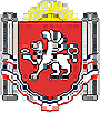 РЕСПУБЛИКА КРЫМРАЗДОЛЬНЕНСКИЙ РАЙОНБОТАНИЧЕСКИЙ СЕЛЬСКИЙ СОВЕТ78-е заседание  1 созываРЕШЕНИЕ05.04.2019 г.                                   с. Ботаническое                                           № 16 «О внесении изменений  в Устав Ботанического сельского поселения»В соответствии с частью 3 статьи 23, частью 10 статьи 35, статьей 44 Федерального закона от 6 октября 2003 года № 131-ФЗ "Об общих принципах организации местного самоуправления в Российской Федерации", статьей 6 Закона Республики Крым от 5 июня 2014 года № 17-ЗРК "О выборах депутатов представительных органов муниципальных образований в Республике Крым", руководствуясь статьями 37, 85 Устава муниципального образования Ботаническое сельское поселение, Ботанический сельский советРЕШИЛ:1. Внести в Устав муниципального образования Ботанического сельского поселения, принятый решением 5 сессии Ботанического  сельского совета от 10.11.2014 года № 1, зарегистрированный в  Управлении Министерства юстиции Российской Федерации по Республике Крым 18.12.201года, Государственный регистрационный № 935103042014005 (в редакции решений Ботанического сельского совета от 19.12.16 № 502 -  Государственный регистрационный № RU935103042017001,  от 25.05.18  №43 -  Государственный регистрационный № RU 935103042018002, от 09.06.17 № 573 -  Государственный регистрационный № RU933103042017002, от 06.10.17  № 596 - Государственный регистрационный № RU935103042017003)  изменение следующего содержания:1.1. Часть 5 статьи 16 изложить в следующей редакции:"1. Выборы депутатов представительного органа Ботанического сельского поселения проводятся с применением мажоритарной избирательной системы относительного большинства".1.2. Части 6 и 7 статьи  16 исключить.2.Направить настоящее решение на государственную регистрацию в течение 15 дней со дня принятия в Управление Министерства юстиции Российской Федерации по Республике Крым.3. Настоящее решение после его государственной регистрации подлежит официальному обнародованию на информационных стендах населенных пунктов Ботанического сельского поселения и на официальном сайте Администрации Ботанического сельского поселения в сети Интернет  ().4. Настоящее решение вступает в силу после его официального обнародования.5. Контроль за исполнением настоящего решения возложить на председателя Ботанического  сельского совета – главу администрации Ботанического сельского поселения.Председатель Ботанического сельскогосовета – глава администрации Ботаническогосельского поселения 						          М.А. Власевская                                                                     